وكالة الجامعة للدراسات العليا والبحث العلمي توافق على تعيين وترقية عدد من المحاضرين بكليات الجامعة عقدت لجنة شؤون المعيدين والمحاضرين ومدرسي اللغات ومساعدي الباحثين جلستها السابعة والمنعقدة بتاريخ 2/2/1436هـ برئاسة سعادة وكيل الجامعة للدراسات العليا والبحث العلمي الأستاذ الدكتور محمد بن عبدالله الشايع ، والسادة أعضاء اللجنة ، حيث تم النظر في عدد إحدى وثلاثين ملفاً من المرشحين للتعيين على الوظائف الأكاديمية بالجامعة والترقيات بكليات الجامعة المختلفة، وقد انتهت اللجنة في إجتماعها إلى الموافقة على ترقية المعيدة نجلاء عبدالعزيز عبدالله الماضي لدرجة محاضر بقسم الإقتصاد المنزلي بكلية التربية بالمجمعة ، وترقية المعيد مشعل بن صالح عبد العزيز السمحان لدرجة محاضر بقسم القانون بكلية إدارة الأعمال ، وترقية المعيد بدر بن عوص عائض الرشيدي لدرجة محاضر بقسم التمريض  بكلية العلوم الطبية التطبيقية،  كما تمت الموافقة على تعين المحاضر فهد بن أحمد عيد المحمادي بقسم إدارة الأعمال بكلية إدارة الأعمال ، وقد أكد سعادة وكيل الجامعة للدراسات العليا والبحث العلمي على أهمية مثل هذه التعيينات في تحقيق سعودة وظائف أعضاء هيئة التدريس وتزويد الجامعة بعدد من الكوادر الممميزة في مختلف التخصصات.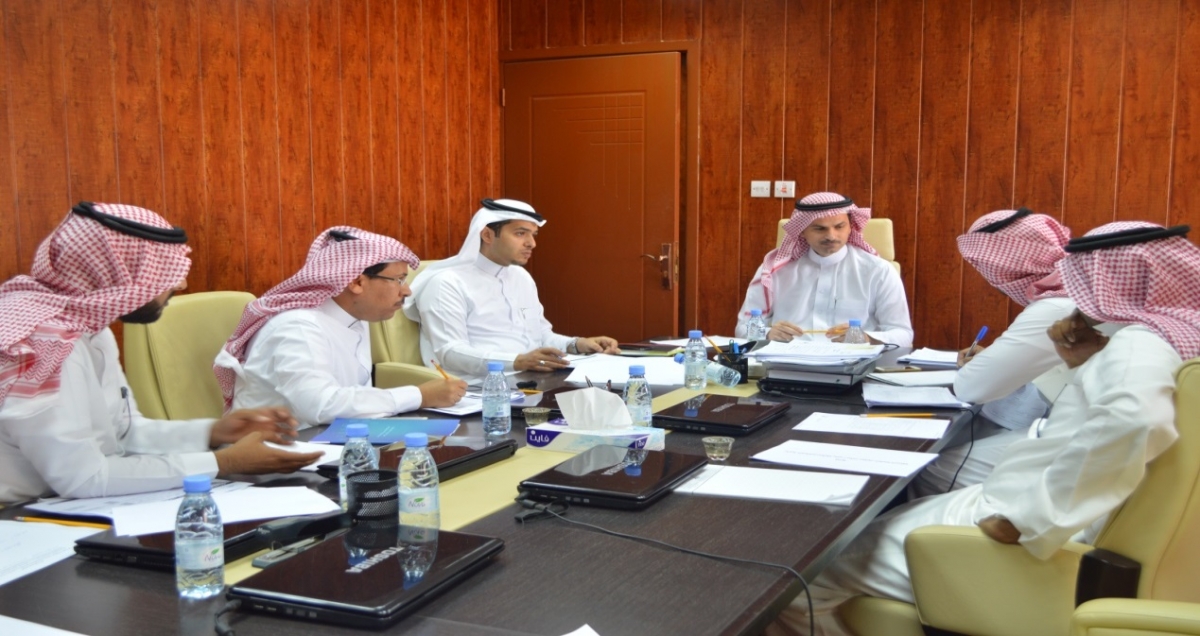 